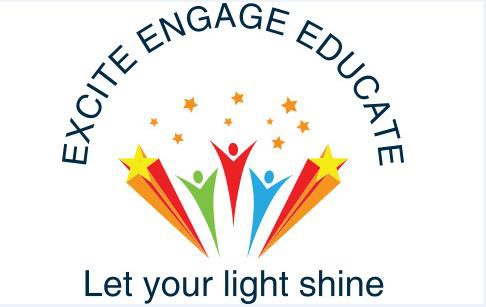 19th November 2021Dear FamiliesParent Governor Election Notice of ElectionDownholland HaskayneC.E. Primary School Black-a-Moor Lane,Haskayne. L39 7HXTel: 0151 526 0614head@haskayne.lancs.sch.ukThere is a vacancy for two parent governors on the governing body of this school. Parent governors are elected by the parents of pupils at this school and parents of children for whom educational or other provision is made on the premises of the school to serve a four-year term of office. You may, if you wish, put yourself forward for election, using the enclosed nomination form.Please read the information given with this form.The timetable for the election is:Nomination and application forms to be returned to me by 12:00 noon on 29th November 2021.Ballot papers to be sent to all parents on 1st December (Voting will only take place if there are more than two nominations)Ballot papers to be returned to me by 12:00 noon on 8th December.The votes will be counted on 9th December after which the result will be announced.Governors have an important and influential role to play in the life of our school, and I do hope you will be able to take part in this election by becoming a candidate and casting your vote when the time comes.If you require any further information about being elected to the governing body, please do not hesitate to contact me.Yours sincerely,Nicky Hains Headteacher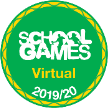 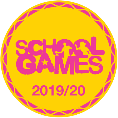 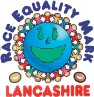 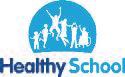 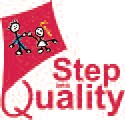 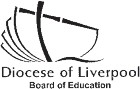 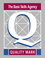 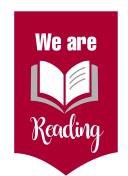 